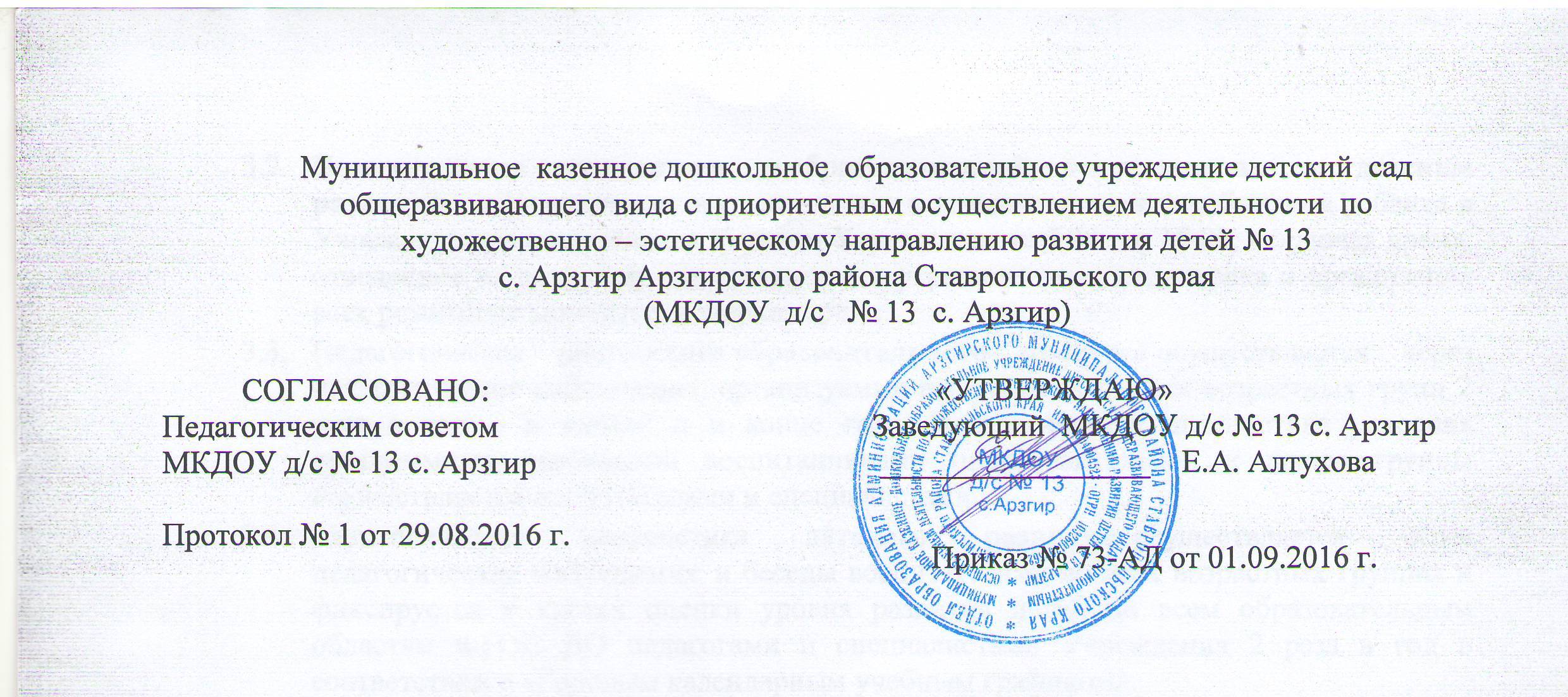 Положение о должностном контроле Муниципального казенного дошкольного образовательного учреждения детского сада общеразвивающего вида с приоритетным осуществлением деятельности по художественно-эстетическому направлению развития детей № 13 с. Арзгир Арзгирского района Ставропольского края (МКДОУ д/с № 13 с. Арзгир)Общие положения.Настоящее положение регламентирует осуществление должностного контроля в Муниципальном казенном дошкольном образовательном учреждении детского сада общеразвивающего вида с приоритетным осуществлением деятельности по художественно-эстетическому направлению развития детей № 13 с. Арзгир Арзгирского района Ставропольского края (далее  - МКДОУ д/с № 13 с. Арзгир, МКДОУ).Положение разработано в соответствии сФедеральным законом от 29.12.2012 г. № 273-ФЗ «Об образовании в Российской Федерации»,  письмами Министерства образования и науки России от 10.09.1999 г. № 22-06-874 «Об обеспечении инспекционно-контрольной деятельности», от 07.02.2001 г. № 22-06-874 «О содержании и правовом обеспечении должностного контроля руководителей образовательных учреждений», действующим Уставом.Должностной контроль – основной источник информации для анализа состояния МКДОУ д/с № 13 с. Арзгир, достоверных результатов деятельности участников образовательного процесса. Должностной контроль - это проведение заведующим наблюдений, обследований, осуществляемых в порядке руководства и контроля в пределах своей компетенции за соблюдением педагогическими работниками законодательных и иных нормативных актов Российской Федерации, субъектами Российской Федерации, муниципалитета, МКДОУ д/с № 13 с. Арзгир в области образования, защиты прав детей.Должностные лица, занимающиеся контрольной деятельностью в  МКДОУ д/с № 13 с. Арзгир, руководствуются Конституцией РФ, законодательством в области образования, указами Президента РФ, постановлениями Правительства РФ, нормативными правовыми актами Минобразования и науки РФ, региональных и муниципальных органов образования, приказами и распоряжениями управления образования, локальными актами ДОУ, Положением об инспекционно-контрольной деятельности в образовательных учреждениях, тарифно-квалификационными характеристиками.Целями контрольной деятельности являются:совершенствование деятельности МКДОУ д/с № 13 с. Арзгир % повышение профессионального мастерства и квалификации педагогических работников МКДОУ д/с № 13 с. Арзгир;повышение качества образования в МКДОУ д/с № 13 с. Арзгир.	1.6. Изменения и дополнения в настоящее Положение вносятся заведующим МКДОУ д/с № 13 с. Арзгир.1.7. Срок данного Положения не ограничен. Данное Положение действует до принятия нового.Задачи должностного контроляКонтроль исполнения законодательства РФ, реализации принципов государственной политики в области дошкольного образования.Получение объективной информации о реализации образовательной программы в МКДОУ д/с № 13 с. Арзгир, заявленной в Уставе.Совершенствование организации образовательного процесса в МКДОУ д/с № 13 с. Арзгир.Анализ достижений в воспитании, образовании, коррекции и развитии, оздоровлении и лечении детей для прогнозирования перспектив развития МКДОУ д/с № 13 с. Арзгир.Подготовка экспертных материалов к аттестации педагогических работников.Оказание методической помощи педагогическим работникам МКДОУ д/с № 13 с. Арзгирв процессе контроля.Функции должностного контроляДолжностные лица, осуществляющие контроль в МКДОУ д/с № 13 с. Арзгир, назначаются приказом заведующего и руководствуются системнымподходом, который предполагает:постоянство контроля, его осуществление по заранее разработаннымалгоритмам, структурным схемам;охват всех направлений деятельности МКДОУ;установление взаимосвязей и взаимодействия всех компонентовпедагогического процесса;комплексное использование форм и методов контрольной деятельности в зависимости от целевой установки, содержания педагогического процесса, квалификации педагогических работников, характера взаимоотношений в педагогическом коллективе.3.2. Контрольная деятельность может осуществляться в виде плановых, оперативных проверок, мониторинга, административных проверок.3.2.1. Контрольная деятельность в виде плановых проверок проходитв соответствии с утвержденным планом-графиком, который обеспечивает периодичность и исключает нерациональное дублирование в организации проверок и доводится до членов педагогического коллектива в начале учебного года.3.2.2.Контрольная деятельность в виде оперативных проверок осуществляется для установления фактов и проверки состоянияпедагогического процесса, деятельности МКДОУ д/с № 13 с. Арзгир в целом, сведений о нарушениях, указанных в обращениях родителей (законныхпредставителей), урегулирования конфликтных ситуаций в отношенияхмежду участниками образовательного процесса.3.2.3. Контрольная деятельность в виде мониторинга предусматривает сбор, системный учет, обработку и анализ информации об организации и результатах воспитательно-образовательного процесса для эффективногорешения задач управления качеством образования.3.2.4.Контрольная деятельность в виде административных проверок осуществляется для выявления состояния деятельности МКДОУ д/с № 13 с. Арзгир с одновременным повышением ответственности должностных лиц законечный результат.3.3. Контрольная деятельность в МКДОУ д/с № 13 с. Арзгиросуществляется в виде:предварительной (предупредительной) – предварительное ознакомление (предупреждение возможных ошибок);текущей - непосредственное наблюдение за воспитательно-образовательным процессом;итоговой - изучение результатов работы МКДОУ, педагогических работников за полугодие, учебный год.3.4. По совокупности вопросов, подлежащих проверке, инспектирование проводится в виде тематических (одно направлениедеятельности) или комплексных  проверок (два и более направлений).3.4.1.Тематический контроль проводится по отдельным проблемам деятельности МКДОУ д/с № 13 с. Арзгир. Тематический контроль направлен нетолько на изучение фактического состояния дел по конкретному вопросу, но и на внедрение новых образовательных технологий, форм и методов работы, передового педагогического опыта. Темы контроля определяютсяв соответствии с годовым планом работы МКДОУ д/с № 13 с. Арзгир на основании проблемно-ориентированного анализа работы по итогам предыдущего учебного года. В ходе тематической проверки проводятся тематические исследования (анкетирование, тестирование и пр.); анализируется практическая деятельность педагогических работников, посещение занятий, мероприятий с детьми и родителями, режимных моментов3.4.2.Одной из форм тематического контроля является персональный контроль. В ходе персонального контроля проверяющий изучает:уровень знаний педагога в области современных достиженийпедагогической и психологической науки, его профессиональноемастерство, деловые качества; уровень овладения педагогом новыми педагогическим технологиями, наиболее эффективными формами, методами и приемами обучения;результаты труда педагога и пути их достижения; способы повышения профессиональной квалификации педагога.3.4.3. Одной из форм комплексного контроля является фронтальный контроль. Фронтальный контроль проводится с целью получения полнойинформации о состоянии образовательной деятельности. Фронтальный контроль предусматривает проверку в полном объеме педагогической работы в одной ( или нескольких) группе в течении нескольких дней. Эта форма контроля используется для получения всесторонней информации овыполнении образовательной программы в целом, дает материалы дляглубокого педагогического анализа, выводов и помогает определитьдальнейшие направления и перспективы работы.Организация управления контрольной деятельностьюДолжностной контроль в МКДОУ д/с № 13 с. Арзгир осуществляют заведующий, старший воспитатель, завхоз, медсестра педагогические и иные работники, назначенные приказом заведующего.Система должностного контроля является составной частью годового плана работы МКДОУ д/с № 13 с. Арзгир.Заведующий, не позднее, чем за 1 неделю издает приказ о сроках, теме предстоящего контроля, устанавливает срок предоставления итоговых материалов, назначает ответственного и состав комиссии, доводит досведения проверяемых и проверяющих план-задание предстоящей проверки.План-задание предстоящего контроля составляется старшим воспитателем. План-задание определяет вопросы проверкии должен обеспечить достоверность и сравнимость результатов контролядля подготовки итогового документа.Периодичность и виды должностного контроля определяются необходимостью получения объективной информации о реальном состоянии дел и результатах педагогической деятельности. Нормирование и тематика проверок находятся в компетенции заведующего МКДОУ д/с № 13 с. Арзгир.Основаниями для контрольной деятельности являются: план контроля; задание органов образования (отдела образования), проверка состояния дел для подготовки управленческих решений; обращение родителей (законных представителей) и других физических июридических лиц по поводу нарушений в области образования.Продолжительность тематических и комплексных проверок не должна превышать 5 дней, с посещением непосрественно – организованной деятельности, исследованием режимных моментов и других мероприятий.План контроля в МКДОУ д/с № 13 с. Арзгир разрабатывается с учетом плана контроля Учредителя и доводится до сведения работников в начале учебного года.При проведении планового контроля не требуется дополнительного предупреждения, если в плане на месяц указаны сроки проверок.При проведении оперативного контроля педагогические и другие работники могут не предупреждаться заранее. Экстренным случаем является письменная жалоба родителей (законных представителей) на нарушение прав воспитанника, законодательства об образовании, а также случаи грубого нарушения законодательства РФ, трудовой дисциплины работниками МКДОУ д/с № 13 с. Арзгир.При обнаружении в ходе контроля нарушений законодательства РФ в области образования о них сообщается заведующему МКДОУ д/с № 13 с. Арзгир.Результаты контрольной деятельности оформляются в виде: аналитической справки; справки о результатах контроля; доклада о состоянии дел по проверяемому вопросу и др. Итоговый материал должен содержать констатацию фактов, выводы, рекомендации или предложения.Информация о результатах проверок своевременно доводится до работников МКДОУ д/с № 13 с. Арзгир.Проверяющие и проверяемые после ознакомления срезультатами контроля должны поставить подписи под итоговымидокументами. При этом проверяемые имеют право делать запись о несогласии с результатами контроля в целом или по отдельным фактам ивыводам. По итогам контроля, в зависимости от его формы, целей, задач, атакже с учетом реального положения дел проводятся заседания педагогического совета, общие собрания трудового коллектива, оперативные совещания. О результатах проверки сведений, изложенных в обращении родителей (законных представителей), своевременно доводится до заявителей в установленном порядке.Права участников контрольной деятельностиПри осуществлении должностного контроля проверяющий имеет право:запрашивать необходимую информацию, изучать документацию,относящуюся к предмету и объекту контроля;знакомиться с документацией в соответствии с функциональнымиобязанностями педагогического работника, аналитическими и другими материалами педагога; изучать практическую деятельностьпедагогических работников через посещение и анализ занятий, другихмероприятий с детьми, посещение режимных моментов; проводитьэкспертизу практической деятельности;проводить мониторинг образовательного процесса с последующиманализом полученной информации;организовывать социологические, психологические, педагогическиеисследования; делать выводы и давать рекомендации по улучшениюработы.5.2. Проверяемый педагогический (и другой) работник имеет право:знать сроки контроля и критерии оценки его деятельности; цель,содержание, виды, формы и методы контроля; своевременно знакомиться срезультатами контроля, выводами и рекомендациями; обратиться вконфликтную комиссию ДОУ или вышестоящие органы образования принесогласии с результатами контроля.Взаимосвязи с другими органами управленияРезультаты должностного контроля могут быть представлены на рассмотрение и обсуждение в органы самоуправления МКДОУ д/с № 13 с. Арзгир: педагогический совет, родительский комитет.Органы самоуправления МКДОУ д/с № 13 с. Арзгир могут выйти с предложением к заведующему о проведении проверки по возникшимвопросам.Ответственность Лица, осуществляющие должностной контроль в МКДОУ д/с № 13 с. Арзгир несут ответственность за: тактичное отношение к проверяемому работнику во время проведения контрольных мероприятий;качественную подготовку к проведению проверки деятельности педагогического работника;ознакомление с итогами проверки педагогического работника до вынесения результатов на широкое обсуждение;соблюдение сроков проверки;качество проведения анализа деятельности педагогического работника;соблюдение конфиденциальности при обнаружении недостатков вработе педагогического работника при условии ликвидации их в процессе проверки;доказательность выводов по итогам проверки.ДелопроизводствоДля осуществления должностного контроля необходима следующая документация:план контроля;доклады, сообщения на педагогическом совете, родительском комитете и других органах самоуправления МКДОУ д/с № 13 с. Арзгир;журнал контроля, справки, акты по итогам проверок.8.2. Справка по результатам контроля должна содержать в себе следующие разделы:вид контроля;форма контроля;тема проверки;цель проверки;сроки проверки;состав комиссии;результаты проверки (перечень проверенных мероприятий, документации и пр.);положительный опыт;недостатки; выводы;предложения и рекомендации;подписи членов комиссии; подписи проверяющих.8.3. По результатам оперативного контроля проводится собеседованиес проверяемым, при необходимости - готовится сообщение о состоянии дел на оперативное совещание, педагогический совет.Срок действия положенияСрок данного положения не ограничен. Положение действует допринятия нового.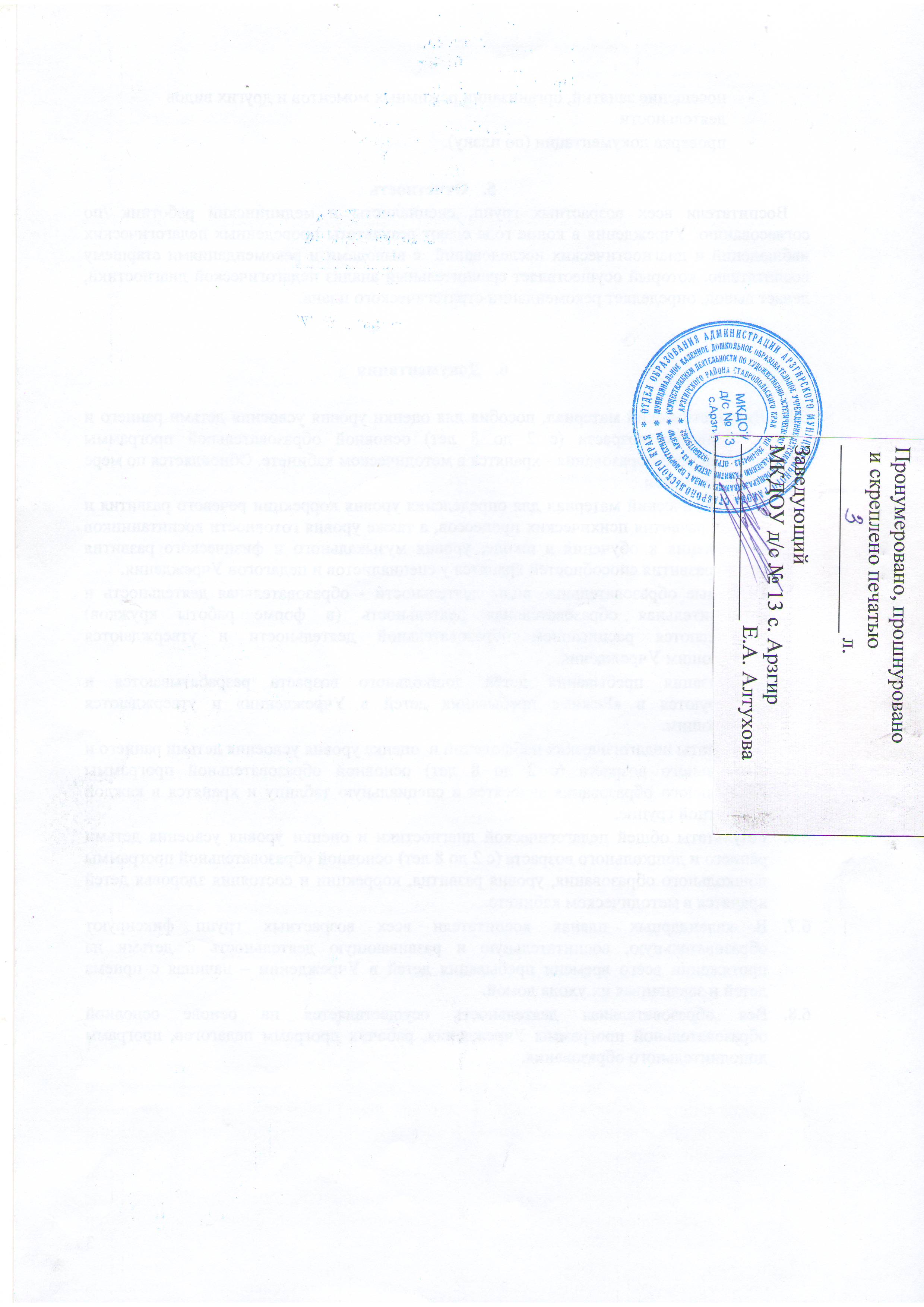 